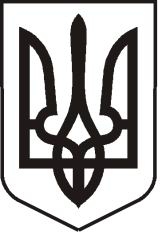 УКРАЇНАЛУГАНСЬКА  ОБЛАСТЬПОПАСНЯНСЬКИЙ  РАЙОН
ПОПАСНЯНСЬКА  МІСЬКА  РАДАШОСТОГО   СКЛИКАННЯСТО СІМНАДЦЯТА СЕСІЯ РIШЕННЯ06 жовтня 2020 року                      м. Попасна 	                                    № 117/29Про припинення договоруоренди земліРозглянувши заяву Кочетової Наталії Григоріївни з проханням припинити договір оренди землі за взаємною згодою сторін відповідно до п. 9.2 договору оренди землі від 07.09.2012 № б/н, керуючись  ст. 12 Земельного кодексу України, ст. 31 Закону  України  «Про оренду землі», п. 34 ч.1 ст. 26  Закону  України   «Про місцеве  самоврядування в Україні»,  Попаснянська  міська радаВИРІШИЛА:Припинити договір оренди землі (договір зареєстрований від 07.09.2012 № 442381014000935) з Кочетовою Наталією Григоріївною на земельну ділянку за адресою: Луганська область, Попаснянський район,                       м. Попасна, вулиця Первомайська, біля буд. 55, площею 0,0101 га, наданої для обслуговування торгівельного павільйону, кадастровий номер 4423810100:06:016:0013, землі житлової та громадської забудови, за взаємною згодою сторін.Повернути земельну ділянку площею 0,0102 га - землі житлової та громадської забудови, в землі запасу Попаснянської міської ради.Контроль за виконанням рішення покласти на  постійну комісію міської ради з питань транспорту, зв’язку та благоустрою, земельних відносин та охорони довкілля.Міський голова                                                                                  Ю.І.Онищенко